ПРОЕКТ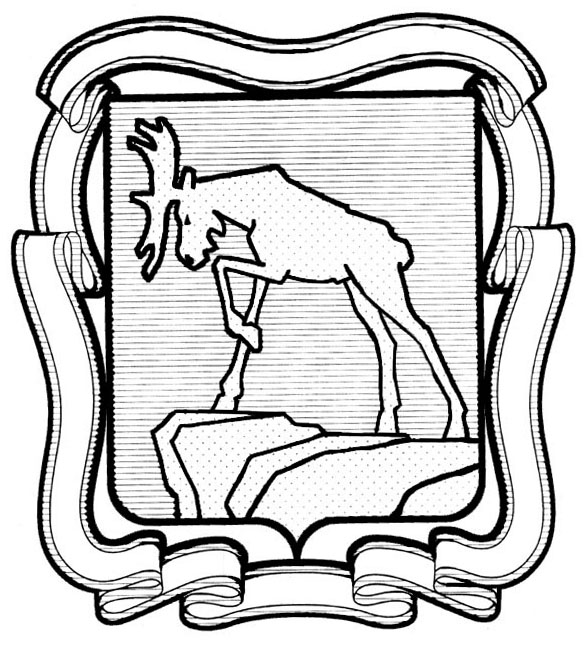 СОБРАНИЕ ДЕПУТАТОВ МИАССКОГО ГОРОДСКОГО ОКРУГА                                                         ЧЕЛЯБИНСКАЯ ОБЛАСТЬ     _____________ СЕССИЯ СОБРАНИЯ  ДЕПУТАТОВ МИАССКОГО ГОРОДСКОГО ОКРУГА ЧЕТВЕРТОГО СОЗЫВАРЕШЕНИЕ №от _______________2017 г.Рассмотрев предложение Председателя Собрания депутатов  Миасского городского округа  Е.А. Степовика об  утверждении Реестра мероприятий для внесения изменений в Решение Собрания депутатов Миасского городского округа «О бюджете Миасского городского округа на 2018 год  и на плановый период 2019 и 2020 годов», учитывая рекомендации постоянной комиссии по вопросам экономической и бюджетной политики, результаты публичных слушаний от 23.11.2017 г. по вопросу «О бюджете Миасского городского округа на 2018 год и на плановый период 2019 и 2020 годов», Решения  Миасского городского суда Челябинской области, руководствуясь Федеральным законом от 06.10.2003 г. №131-ФЗ «Об общих принципах организации местного самоуправления в Российской Федерации» и Уставом Миасского городского округа, Собрание депутатов Миасского городского округаРЕШАЕТ:1. Утвердить Реестр мероприятий для внесения изменений в Решение Собрания депутатов Миасского городского округа «О бюджете Миасского городского округа на 2018 год  и на плановый период 2019 и 2020 годов» согласно приложению к настоящему Решению (далее - Реестр).2. Главе Миасского городского округа не позднее первого квартала 2018 года внести на рассмотрение Собрания депутатов Миасского городского округа проект решения Собрания депутатов Миасского городского округа «О внесении изменений в Решение Собрания депутатов Миасского городского округа от ___.12.2017 г. №____ «О бюджете Миасского городского округа на 2018 год  и на плановый период 2019 и 2020 годов» в части включения в статьи расходов мероприятий, предусмотренных Реестром.3. Главе Миасского городского округа не позднее первого квартала 2018 года разработать и предоставить в Собрание депутатов Миасского городского округа дорожную карту по участию Миасского городского округа в областных программах, обеспеченных финансированием и запланированных для реализации на территории Челябинской области в 2019-2020 годах с указанием информации о готовности документов (в т.ч. и проектно-сметной документации), необходимых для предоставления в Правительство Челябинской области.4. Контроль исполнения настоящего Решения возложить на постоянную комиссию по вопросам экономической и бюджетной политики.Председатель Собрания депутатовМиасского городского округа                                                                              Е.А. Степовик